Introductions and Welcome – Brenda (5 min)Approval of 04/12/2021 Minutes 4 Year Program Review Presentations1:15-1:35 – Art1:40 –2pm – Political Science (video presentation)2:00pm – 2:20pm – High School Subjects (Adult Secondary Education)Group Discussion with RubricAnnouncementsNext Program Review meeting May 10th, 2021 at 1:30pm virtually through Zoom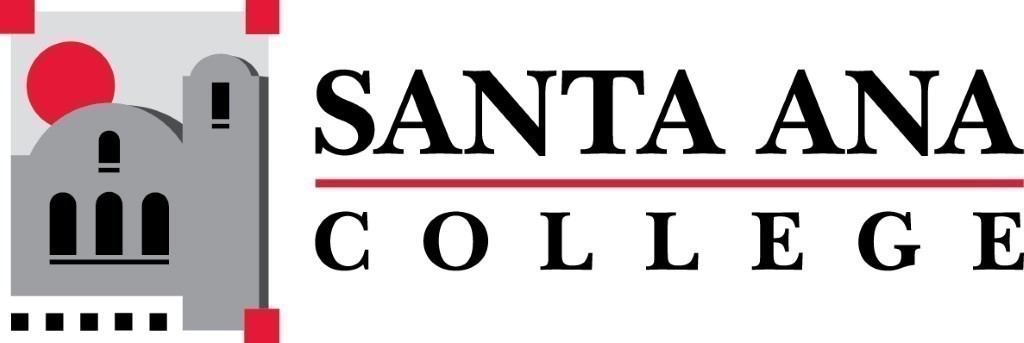 SAC Program Review Committee April 26th, 20211:00p.m. – 2:30p.m. Zoom (link in meeting invite)